شیوه‌نامه‌ نگارش و تدوین گزارش ‌نهایی ‌قراردادهای ‌‌پژوهشی برون دانشگاهی در دانشگاه ‌لرستانهدف ‌از ‌این ‌شیوه‌نامه ‌ارائه ‌چارچوبی‌ مناسب ‌و ‌یكنواخت‌ برای‌تدوین‌گزارش ‌طرح‌های‌ پژوهشی ‌و امكان‌استفاده ‌مطلوب‌تر ‌از ‌آن‌ها است. این شیوه نامه مربوط به آن دسته از قراردادهای‌ پژوهشی ‌است ‌كه ‌كارفرما دستورالعمل ‌خاصی ‌را برای تهیه گزارش ‌در قرارداد و یا پس از امضای قرارداد به صورت كتبی ‌ابلاغ نكرده ‌باشد. در عین حال رعایت مواردی از شیوه‌نامه که متناقض با دستور‌العمل‌های کارفرما نباشد برای تدوین و نگارش گزارش نهایی لازم‌الاجرا است.الف- ترتیب ‌و چگونگی‌ نگارش ‌گزارشجلد: حاوی ‌اطلاعات ‌مندرج ‌در پیوست ‌شماره‌ 1‌ بوده ‌و ‌دارای‌ صحافی ‌با دوخت ‌و‌كیفیت ‌مطلوب ‌و ‌به ‌رنگ ‌سرمه‌ای ‌باشد.عنوان: ‌صفحه ‌اول‌ گزارش است ‌و ‌اطلاعات‌ آن ‌همانند ‌‌جلد گزارش ‌آورده ‌شود.فرم ‌شناسنامه گزارش و فرم شناسه ملی: در ‌قالب ‌فرم‌های پیوست شماره ‌2 و 3 پس‌ از‌ صفحه‌ عنوان‌ آورده شود.خلاصه‌ (Executive Summary)‌: حداكثر در ‌یك ‌صفحه‌ بدون ‌ذكر ‌فرمول، ‌جدول، ‌شكل ‌یا ‌مرجع‌ و ‌حاوی ‌اطلاعاتی ‌در ‌مورد ‌تعریف مسأله، ‌كارهای انجام ‌شده، ‌نتایج ‌به‌‌دست ‌آمده‌ در ‌پژوهش ‌و ‌اهمیت ‌كاربرد ‌یافته‌ها ‌باشد.فهرست ‌مطالب‌: در ‌این قسمت، ‌فصل‌ها،‌ بخش‌ها، ‌زیر‌بخش‌ها ‌و ‌زیر‌زیر‌بخش‌ها ‌(حداكثر4‌طبقه) ‌نوشته‌ شود. ‌فهرست ‌جداول، شكل‌ها و ‌نمودارها.مقدمه‌: مطالبی ‌از جمله ‌تاریخچه‌ كارهای ‌انجام ‌شده توسط‌ دیگران، ‌ارتباط موضوع پژوهش با كارهای انجام شده قبلی، هدف و اهمیت موضوع، نوع پژوهش (بنیادی، نظری، كاربردی، توسعه‌ای) و نتایج مورد انتظار ‌در ‌این بخش بیان شود. چكیده و واژه‌های كلیدی: خلاصه‌ای بسیار فشرده از گزارش تحقیق درقالب‌150 تا ‌200 كلمه كه سهولت جستجو و بازیابی گزارش را امكان‌پذیر سازد، آورده شود. تعداد واژه‌های كلیدی باید بین 4 تا 7 واژه باشد.متن اصلی: عناوینی از جمله موضوع‌ها و مفاهیم علمی و فنی مرتبط با موضوع پژوهش، روش‌های به‌كار گرفته، نتایج به‌دست آمده و تجزیه و تحلیل این نتایج در این بخش آورده شود.نتیجه‌گیری: در پایان گزارش پروژه یک قسمت مجزا به نتیجه‌گیری اختصاص داده شود. در این قسمت به نتایج و دست‌آوردهای پروژه اشاره شود.مراجع: پس از نتیجه‌گیری جانمایی شود. مراجع باید مطابق یكی از قالب‌های متداول تدوین شود.پیوست‌ها و ‌ضمائم: جهت دسترسی آسان، پیوست‌ها در انتهای گزارش قرار گیرند و هر پیوست به یک موضوع اختصاص یابد. به منظور مرتب نمودن پیوست‌ها، ترتیب زیر پیشنهاد می‌گردد:پیوست 1- منحنی‌ها پیوست 2- جداول پیوست 3- قضایا و ‌اثبات‌ها پیوست 4- دستور‌العمل ‌استفاده از ‌برنامه‌ کامپیوتری پیوست 5- متن برنامه کامپیوتری پیوست 6- نقشه‌های تهیه شده پیوست 7- مقالات پیوست 8- سایر مطالبچكیده به زبان انگلیسی: چكیده انگلیسی باید با 150 تا 200 كلمه و همراه با 4 الی7 كلید واژه لاتین بوده و منطبق با چكیده فارسی باشد.پشت جلد: مطابق پیوست شماره 4 به زبان انگلیسی و عیناً مشابه روی جلد فارسی و با رعایت امانت‌داری در ترجمه نوشته شود.عنوان به زبان انگلیسی:  باید مطابق نمونه فارسی آن و با رعایت امانت‌داری در ترجمه نوشته شود.شناسنامه به زبان انگلیسی:  باید مطابق نمونه فارسی آن و با رعایت امانت‌داری در ترجمه نوشته شود.ب- الگوی تایپ گزارش به صورت زیر رعایت گردد: اندازه قلم متن اصلی ‌مقدمه و چكیده 12 و خطوط تك فاصله (single space) باشد. از قلم نازنین استفاده شود.قلم همه عناوین تیره (Bold) باشد و از اندازه 14، 13 و 12 به تناسب عناوین و زیرعنوان‌ها استفاده شود.توضیح جدول ها در بالا و توضیح شكل‌ها در پایین شكل و هر دو با قلم نازنین تیره 10 باشد. متن و اعداد داخل جداول با قلم نازنین 10 یا 11 تهیه شود.‌‌شماره صفحات از اولین صفحه فصل اول شروع و تا صفحه انتهای مراجع ادامه یابد و صفحات اولیه دارای شماره‌گذاری مجزا ترجیحاً به صورت الفبایی باشند.حاشیه بالا و پایین 4 سانتی‌متر، حاشیه چپ 5/2 و راست 5/3 سانتی متر باشد. در اولین صفحه هر فصل، یك سوم صفحه در بالا بدون متن باشد و در آن فقط شماره و عنوان فصل آورده شود.حتی الامكان از کلمه‌های لاتین در بین متن استفاده نشود و در موارد ضروری از حروف كوچك لاتین با رعایت فاصله در دو طرف آن استفاده شود.به طور كلی اندازه متن لاتین باید به اندازه یك واحد از اندازه متن فارسی متناظر با‌ آن كوچكتر باشد و با قلم Times New Roman  نوشته شود.معادل‌های لاتین به صورت زیرنویس باشد.شكل‌ها و جدول‌ها در نزدیكترین محل به اولین رجوع به آن‌ها جانمایی شود.منابع و عنوان با اندازه 10 و‌ متن چكیده انگلیسی با اندازه 11 نوشته شود.تبصره 1ـ هنگام تحویل‌ گزارش نهایی فرم‌های پیوست شماره 2 و 3 در صورت قرار نگرفتن در متن گزارش، باید توسط ‌مجری ‌تكمیل و همراه با گزارش نهایی ‌تحویل ‌گردد.تبصره 2ـ در صورت پیش‌بینی تهیه نسخه نرم‌افزاری از گزارش طرح در مفاد قرارداد، یک عدد CD مربوطه به همراه گزارش نهایی تحویل گردد.(پیوست شماره 1)     									آرم کارفرما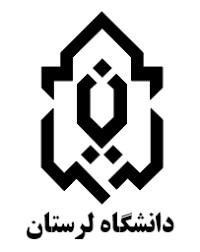 عنوان پروژه(نازنین بولد 20)گزارش مرحله اول/دوم/سوم/.../نهایی(نازنین بولد 14)کارفرما: ]طرف قرارداد با دانشگاه در قرارداد خارجی [(نازنین بولد 14)مجری: دانشگاه لرستانپژوهشگر: ]عضو هیأت علمی طرف قرارداد داخلی[ (نازنین بولد 14)همکاران: ]در صورت وجود قید گردند[ (نازنین بولد 14)فصل سال شمسی(نازنین بولد 14)(پیوست شماره 2)	شناسنامه ‌گزارشتوضيحات:(پیوست شماره 3)فرم شناسه ملی (پیوست شماره 4)     									آرم کارفرما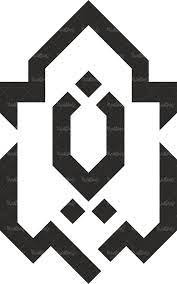 Lorestan UniversityProject’s Title(Times New Roman18, Bold)Report No. 1/2/3/…or Final Report(Times New Roman14, Bold)Client: (Times New Roman14, Bold)Contractor: Lorestan UniversityProject Manager: (Times New Roman14, Bold)Research Team: (Times New Roman14, Bold)Date(Times New Roman14, Bold)1عنوان ‌پروژه ‌به ‌فارسي: ********************2عنوان ‌پروژه ‌به ‌انگليسي: ******************************3‌كارفرما: در این محل نام طرف قرارداد با دانشگاه در قرارداد خارجی قید گردد. مثلاً شرکت آب منطقه ای سمنان4مجری: دانشگاه لرستان5نام ‌و‌ نام ‌خانوادگي پژوهشگر: در این محل نام عضو هیأت علمی طرف قرارداد داخلی درج گردد.6‌وابستگي ‌سازماني پژوهشگر: عضو هیأت علمی دانشگاه لرستان7نام ‌و ‌نام ‌خانوادگي ‌همكاران اصلی: اسامی کلیه همکاران در این بخش درج گردد.8‌وابستگي ‌سازماني همكاران اصلی: وابستگی همکاران با در این محل ذکر گردد.9نام ‌و‌ نام ‌خانوادگي ‌ناظر (ناظرين): ********************10‌وابستگي ‌سازماني ‌ناظر (ناظرين): ********************11شماره و تاریخ انعقاد ‌قرارداد با کارفرما: ********* مورخ *********12شماره و تاریخ انعقاد ‌قرارداد با مجری: ********* مورخ *********13مدت ‌قرارداد: ***** ماه14مدت ‌اجراي ‌قرارداد: ***** ماه15تاريخ ‌ارائه ‌گزارش ‌نهايي: *********16تاريخ‌ خاتمه ‌قرارداد: *********17تاريخ‌ اعلام خاتمه ‌قرارداد توسط کارفرما: *********18تاريخ ‌و ‌شماره ‌تصويب‌ گزارش در شوراي ‌پژو هشي ‌دانشگاه:عنوان طرحعنوان طرح********************عنوان لاتینعنوان لاتین******************************محل نگهداری گزارش (اصل یا کپی) طرح (سازمان از کل به جزء) (کارفرما)نام سازمان********************محل نگهداری گزارش (اصل یا کپی) طرح (سازمان از کل به جزء) (کارفرما)آدرس پستیاستان ******، شهر ******، ***********************، کد پستی *****محل نگهداری گزارش (اصل یا کپی) طرح (سازمان از کل به جزء) (کارفرما)کشورایرانمحل نگهداری گزارش (اصل یا کپی) طرح (سازمان از کل به جزء) (کارفرما)تلفن و نمابر********************محل نگهداری گزارش (اصل یا کپی) طرح (سازمان از کل به جزء) (کارفرما)E-mail******************************رشته‌های اصلی و بعديرشته‌های اصلی و بعدي********************مجریمجریدانشگاه لرستانپژوهشگرپژوهشگردر این محل نام عضو هیأت علمی طرف قرارداد داخلی درج گردد.همكارانهمكاراناسامی کلیه همکاران در این بخش درج گردد.كارفرماكارفرمادر این محل نام طرف قرارداد با دانشگاه در قرارداد خارجی قید گردد. مثلاً شرکت آب منطقه ای سمنانتاريخ شروعتاريخ شروعتاریخ قرارداد با کارفرما درج گردد.تاريخ خاتمهتاريخ خاتمه*********اعتبار مصوب (ريال)اعتبار مصوب (ريال)مبلغ قرارداد با کارفرما ذکر گردد. ریالميزان پيشرفت (درصد)ميزان پيشرفت (درصد)100%نوع طرحنوع طرحپژوهشی / خدماتی / مشاوره‌ای / حمایت از پایان‌نامهچكيده طرحچكيده طرح********************چكيده طرحچكيده طرح********************چكيده طرحچكيده طرح********************چكيده طرحچكيده طرح********************كليدواژگان فارسيكليدواژگان فارسي********************كليدواژگان لاتينكليدواژگان لاتين******************************